T.C.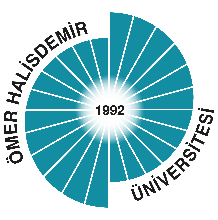 ÖMER HALİSDEMİR ÜNİVERSİTESİGÖREVLENDİRME BAŞVURU FORMUÖĞRETİM ELEMANIN;1-ADI-SOYADI	:2-UNVANI 		:3-BİRİMİ		:4-BÖLÜMÜ		:5-ANABİLİM DALI	:6-GÖREVLENDİRME İSTEMİ:   Yurt içi (    ) Yurtdışı (    )7-GÖREVİN NİTELİĞİ:    Kongre (    ), Konferans (    ), Panel (    ), Seminer (    ), Eğitim (   ), Kurs (   ), Araştırma (    ),     İnceleme (    ), Uygulama (    ), Proje (   ), Diğer (    ),8-GÖREVLENDİRİLECEK ETKİNLİĞE KATILMA NEDENİ:      Oturum Başkanı olarak (   ), Derneğin Yönetim Kurulu Üyesi (   ), Düzenleme Kurulunda (     ),     Bildiri ile (   ), Rapor ile (   ), Konuşmacı olarak (  )  Uzmanlık Alanında Kursa katılmak (     ),     Dinleyici olarak (    ), Diğer (belirtiniz)9-GÖREVİN İÇERİĞİ:10-GÖREVİN ZORUNLULUĞU VE GEREKLİLİĞİ:11-ETKİNLİĞİN VEYA ÇALIŞILACAK KURUMUN AÇIK ADI VE YERİ:12-GÖREVLENDİRİLECEK ETKİNLİĞİN PROGRAMI:13-ETKİNLİK PROGRAMININ SÜRESİ VE TARİHLERİ:14-GÖREVLENDİRME İÇİN MALİ KAYNAK	:     Yolluksuz ve Yevmiyesiz (   ) Yolluklu ve Yevmiyeli (   ) Başka Kurumdan Ücret (   )  Diğer (   )         Açıklama:15-ETKİNLİKTE SUNULACAK BİLDİRİ (LER) VEYA RAPOR (LAR) VEYA KONUŞMACININ AÇIK ADI; (Bildiriyi Hazırlayanların Adı Yayın Sırasına Göre Yazılarak)Not: 1) Görevlendirme başvuru formuna davet belgesi,  toplantı, duyuru veya programının eklenmesi.         2) Bildiri sunacakların ise tam bildiri metinlerinin eklenmesi.											İmza         										       Adı-Soyadı